ГОСУДАРСТВЕННОЕ АВТОНОМНОЕ ПРОФЕССИОНАЛЬНОЕ ОБРАЗОВАТЕЛЬНОЕ УЧРЕЖДЕНИЕ ЧУКОТСКОГО АВТОНОМНОГО ОКРУГА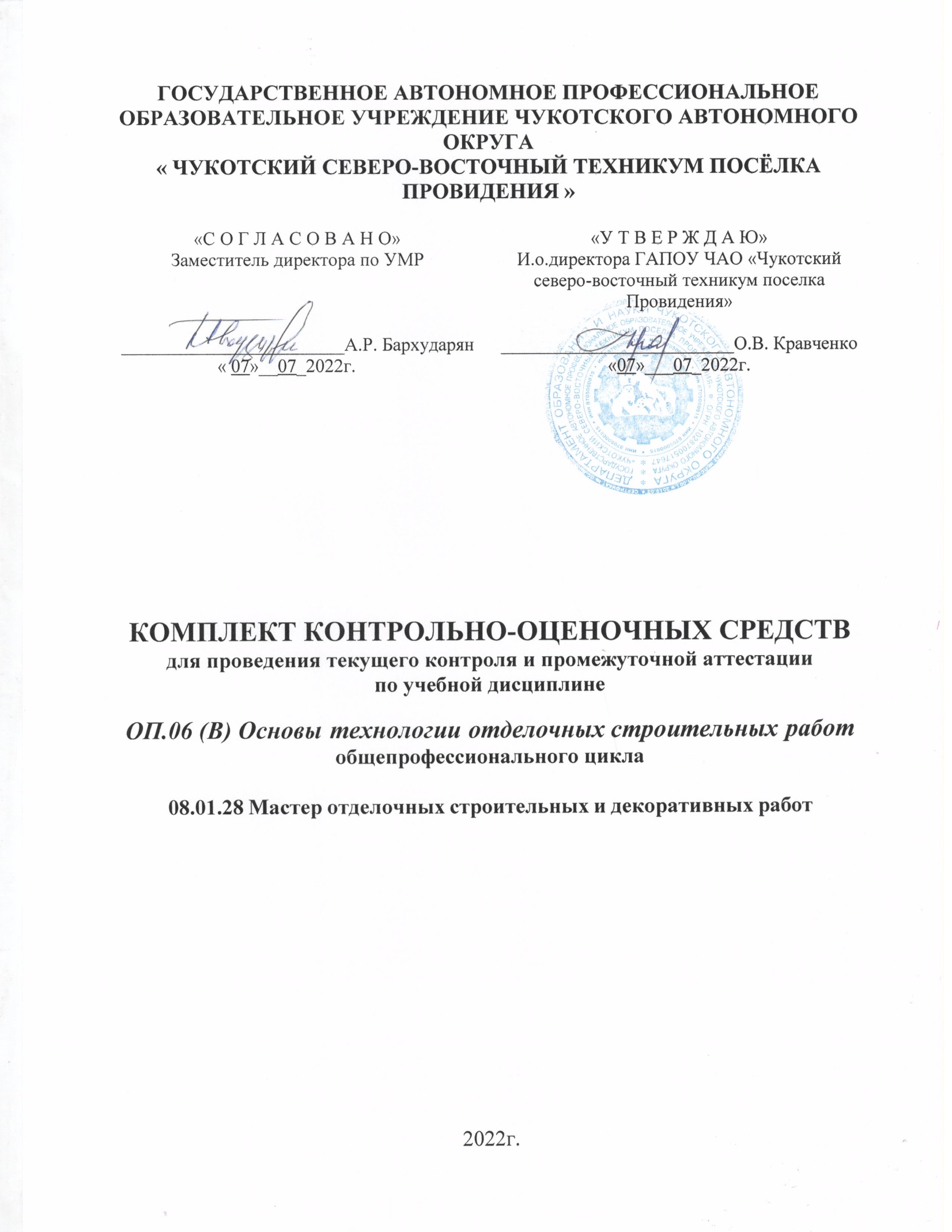 « ЧУКОТСКИЙ СЕВЕРО-ВОСТОЧНЫЙ ТЕХНИКУМ ПОСЁЛКА ПРОВИДЕНИЯ »КОМПЛЕКТ КОНТРОЛЬНО-ОЦЕНОЧНЫХ СРЕДСТВдля проведения текущего контроля и промежуточной аттестациипо учебной дисциплинеОП.06 (В) Основы технологии отделочных строительных работ
общепрофессионального цикла
08.01.28 Мастер отделочных строительных и декоративных работ2022г.1. ОБЩИЕ ПОЛОЖЕНИЯЦелью оценки учебной дисциплины является оценка умений и знаний.2. РЕЗУЛЬТАТЫ ОСВОЕНИЯ УЧЕБНОЙ ДИСЦИПЛИНЫ, ПОДЛЕЖАЩИЕ ПРОВЕРКЕТаблица 13.ЗАДАНИЯ ДЛЯ ОЦЕНКИ ОСВОЕНИЯ УЧЕБНОЙ ДИСЦИПЛИНЫЛабораторные (практические) занятия (методические указания для проведения лабораторных (практических) занятий).                                         Контрольные вопросы             Тема. Классификация и виды отделочных строительных работ.           Технологические процессы основных отделочных работ.1.Какие работы относятся к отделочным работам?                                                              2. Строительно-отделочные машины классифицируют:                                                   3. Как подразделяют штукатурку по способу нанесения?                                            4.Что представляет собой монолитная штукатурка?                                                               5. Как классифицируется штукатурка по назначению?                                                               6. Что называется облицовкой?                                                                                               7. Как классифицируются малярные работы по виду связующего и способу его растворения?                                                                                                                           8. Как классифицируются малярные работы по качеству получаемого покрытия?                                                                                                                                   9.  Как классифицируются малярные работы по сложности технологии?             10. Как классифицируются малярные работы по условиям выполнения работ?  Тема. Классификация зданий и сооружений. Основные конструктивные элементы зданий и сооружений.1. Что называют зданиями?2. Что называют сооружениями?3.Как классифицируются все здания и сооружения по основным признакам?4. Перечислите основные части зданий?5.Какие конструкции называются несущими?6. Какие конструкции называются ограждающими?Тема. Технология выполнения основных строительно-монтажных работ. Организация производства и контроль качества строительных работ1. Какие работы относятся к общестроительным?2. Что такое специальность?3. Что такое квалификация?4.Дайте определение ЕТКС.5. Что такое стандартизация производства?                                                                     6. Дайте определение ЕНиР (Единые нормы и расценки).                                                          7. Визуальный контроль – это:                                                                                             8. Для чего применяются инструкционно - технологические карты?                             9. Перечислите простейшие виды грузоподъемных устройств.                                 10.Что такое стандарт?                                                                                              11. Дайте определение СНИП (Строительные нормы и правила).                               12. Внутренний контроль – это:                                                                                        13. Для чего применяются инструкционные карты?                                                                  14. По назначению строительно-отделочные машины подразделяют:                               15. С помощью каких документов контролируется качество, техническая характеристика строительных материалов?                                                                    16. Внешний контроль – это:                                                                                           17. Для чего применяются карту трудовых процессов?                                                          Критерии оценки усвоения знаний:« Отлично» - обучающийся последовательно и исчерпывающе отвечает на поставленный  вопрос.                                                                                             «Хорошо» - обучающийся отвечает без наводящих вопросов и не допускает при ответе серьезных ошибок.                                                                     «Удовлетворительно» - обучающийся на заданные вопросы отвечает недостаточно четко и полно, что требует дополнительных и уточняющих вопросов преподавателя.                                                                   «Неудовлетворительно» - обучающийся не ответил на вопрос или в ответе допущены грубые ошибки.              4.ЭТАЛОНЫ ОТВЕТОВ (ОБРАЗЦЫ ВЫПОЛНЕНИЯ ЗАДАНИЙ).Тема. Классификация и виды отделочных строительных работ. Технологические процессы основных отделочных работ.1. К отделочным работам относятся штукатурные, облицовочные, малярные, обойные, паркетные, стекольные и другие работы, связанные с наружной и внутренней отделкой зданий.2. По назначению (технологическому признаку), режиму работы, силовому оборудованию, степени подвижности и универсальности.3. По способу нанесения штукатурку подразделяют на монолитную (мокрую) и  сухую (из ГКЛ).4. Отделочный слой на поверхности строительной конструкции нанесенного отвердевшего и обработанного строительного раствора. 5. На обычную, декоративную и специальную.6. Лицевое покрытие из плиточных изделий, которое закрепляется на поверхности элементов зданий или сооружений.7. По виду связующего и способу его растворения малярные работы подразделяются на: окрашивание водными составами, окрашивание водоэмульсионными составами, окрашивание неводными составами.8. Простые, улучшенные и высококачественные.9. Малярные, альфрейные, монументально-декоративные.10. Внутренние, наружные.Тема. Классификация зданий и сооружений. Основные конструктивные элементы зданий и сооружений.1. Здания – это наземные постройки , имеющие помещения, предназначенные для проживания людей, их трудовой  деятельности  и социально-бытовых нужд.2. Сооружениями называют надземные и подземные постройки технического назначения (мосты, башни, плотины, дымовые печи, галереи т.д.3. Все здания и сооружения классифицируются по основным признакам:по функциональному назначению; этажности; капитальности; объемно-планировочному и конструктивному решениям.4. Фундамент, стены, перекрытия, перегородки, крыши, лестницы, окна, двери, балконы.5. Несущие – это конструкции, которые воспринимают нагрузки, действующие извне.6. Ограждающие – это конструкции, защищающие помещения здания от воздействия внешней среды или отделяющие их одно от другого.Тема. Технология выполнения основных строительно-монтажных работ. Организация производства и контроль качества строительных работ.1. Земляные, свайные, каменные, бетонные и железобетонные, монтажные, плотничные, кровельные.2. Специальность – это вид занятий в рамках одной профессии.3. Квалификация – это уровень профессиональной подготовленности рабочего, т. е. владения теоретическими и практическими навыками и умениями по профессии или специальности.4. ЕТКС – это «Единый тарифно-квалификационный справочник работ и профессий рабочих, занятых в строительстве и на ремонтно-строительных работах».5.  Установленные единые общеобязательные нормы и требования к продукции и к выполнению производственных процессов.6. Единые нормы и расценки — комплекс технически обоснованных норм и расценок, предназначенных для определения в нарядах заданиях предстоящих затрат труда и сдельной зарплаты рабочих.7. Выявление трещин, видимых дефектов, отклонений от требований проекта.8. Применяются при освоении трудовых процессов, при выполнении учебно-производственных работ комплексного характера.9. Грузоподъемные устройства делят на простые (домкраты ,лебедки , тали ) и сложные (краны, лебедки электрические).10. Это образец, который основывается на объединённых достижениях науки и, техники и практического опыта, определяет основу развития производства.11. Свод нормативных документов ( актов технического, экономического и правового характера), направленных на повышение качества и снижение стоимости строительства.12. Оперативный повседневный контроль ведется в процессе производства строительно-монтажных работ.13. Применяются при освоении и отработке трудовых приемов, способов, операций, видов работ.14. Штукатурные и облицовочные; устройство и отделка полов; малярные и обойные работы; стекольные, кровельные работы и вспомогательные.15. Государственные стандарты (ГОСТ), Технические условия(ТУ).16. Всесторонний контроль не только за процессом строительства, но и за взаимодействием с окружающей средой (вывоз мусора, обеспечение проездов и др.17. Для указания рациональных приемов труда при выполнении отдельных видов технологических операций.«С О Г Л А С О В А Н О»Заместитель директора по УМР________________________А.Р. Бархударян                      « 07»__07_2022г.«У Т В Е Р Ж Д А Ю»И.о.директора ГАПОУ ЧАО «Чукотский северо-восточный техникум поселка Провидения»_________________________О.В. Кравченко «07»___07_2022г.Результаты обучения(освоенные умения, усвоенные знания)Основные показатели оценки результатаФормы контроля и оцениванияВ результате освоения учебной дисциплины обучающийся должен уметь:У1.Составлять технологическую последовательность выполнения 
отделочных работ; У2. Читать инструкционные карты и карты трудовых процессов.Составление технологической последовательности выполнения 
отделочных работУмение читать инструкционные карты и карты трудовых процессов. Практическое занятиеВ результате освоения учебной дисциплины обучающийся должен знать:З1. Классификацию зданий и сооружений;З2. Элементы зданий;З3.Строительные работы и процессы:З4. Квалификацию строительных рабочих;                                      З5. Основные сведения по организации труда рабочих;      З6. Классификацию оборудования для отделочных работ;                                            З7. Виды отделочных работ и последовательность их выполнения;З8. Нормирующую документацию на отделочные работы                                               Определение функционального назначения зданий.                          Определение номенклатуры строений и помещений.                                           Выделение характерных признаков для определения капитальности здания и срока службыФормулирование назначения элементов зданийОбоснование последовательности строительных процессовФормулирование квалификационных характеристик рабочихФормулирование основных сведений по организации труда рабочих.Классификация оборудования для отделочных работ дана верноОпределение видов отделочных работ и обоснование последовательности их выполнения.Правильность заполнения нормирующей документации на отделочные работы.Устный опросПрактическое занятие №1: Составление технологической последовательности выполнения малярных работ.Практическое занятие № 2: Составление технологической последовательности выполнения штукатурных работ. Практическое занятие № 3:  Составление технологической последовательности выполнения облицовочных работ.Практическое занятие № 4: Составление технологической последовательности выполнения монтажа каркасно-обшивочных конструкций. Практическое занятие № 5: Составление технологической последовательности выполнения мозаичных работ. Практическое занятие № 6: Чтение технологических карт и определение технологической последовательности выполнения работ по простому и высококачественному оштукатуриванию поверхностей.Практическое занятие № 7: Чтение технологических карт и определение технологической последовательности выполнения облицовки вертикальных поверхностей.Практическое занятие № 8: Чтение технологических карт и определение технологической последовательности выполнения облицовки горизонтальных поверхностей. Практическое занятие №9: Изучение основных конструктивных элементов зданий на макетах. Составление таблицы «Основные элементы зданий».Практическое занятие № 10: Конструктивные схемы зданий.Практическое занятие № 11: Изучение технологической документации на производство отделочных работ.Практическое занятие № 12: Изучение основных документов, входящих в проект производства работ.